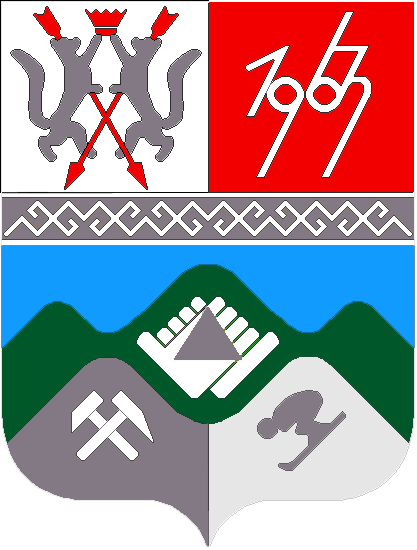 КЕМЕРОВСКАЯ ОБЛАСТЬТАШТАГОЛЬСКИЙ МУНИЦИПАЛЬНЫЙ  РАЙОНАДМИНИСТРАЦИЯ  ТАШТАГОЛЬСКОГО МУНИЦИПАЛЬНОГО РАЙОНА                         ПОСТАНОВЛЕНИЕот «_23_» _мая   2013г. №_418-п_О внесении изменений в муниципальную целевую программу«Совершенствование системы работы по вопросам награждения, поощрения и проведения организационных мероприятий на территории Таштагольского муниципального района»  на 2013 -2015 год, утвержденную постановлением администрации Таштагольского муниципального района от 15.10.2012 г. № 808-п «Об утверждении муниципальной целевой программы «Совершенствование системы работы по вопросам награждения, поощрения и проведения организационных мероприятий на территории Таштагольского муниципального района»  на 2013 -2015 год»1.  Внести в муниципальную целевую программу,  «Совершенствование системы работы по вопросам награждения, поощрения и проведения организационных мероприятий на территории Таштагольского муниципального района» на 2013-2015 год,  утвержденную постановлением администрации Таштагольского муниципального района от 15.10.2012 г. № 808-п (далее - Программа)  следующие изменения:1.1.  В паспорте Программы строку «Объемы и источники финансирования Программы» изложить в следующей редакции:«»1.2. Дополнить раздел 1. «Содержание проблемы и необходимость ее решения программными методами» абзацем 7.  и изложить его в следующей редакции:«- единовременное денежное  поощрение при выходе на пенсию муниципальных служащих Таштагольского муниципального района».1.3. Раздел 4. «Ресурсное обеспечение Программы»  изложить в следующей редакции:«4. Ресурсное обеспечение ПрограммыОбщий объем финансирования Программы на 2013-2015 год составляет 5745,8  тыс.рублей из средств местного бюджета, в том числе по годам:2013г.-   2145,8 тыс.руб.2014г.-   1800 тыс.руб.2015г.-   1800 тыс.руб.  Объем финансирования подлежит ежегодному уточнению, исходя из возможностей бюджета на соответствующий финансовый год.»1.4. Раздел 7. «Мероприятия» изложить в следующей редакции:«7. Мероприятия»2. Пресс-секретарю Главы Таштагольского района (М.Ю.Жукова)   опубликовать настоящее постановление  в газете «Красная Шория» и разместить на официальном сайте администрации Таштагольского муниципального района в сети интернет.3. Контроль за исполнением постановления возложить на заместителя Главы Таштагольского района по общим вопросам Т.Д.Бучевскую.4. Настоящее постановление вступает в силу с момента его опубликования. 	Глава Таштагольского района				                	В.Н.МакутаОбъемы и источники
финансирования    
Программы         Средства  местного бюджета  5745,8  тыс.руб., в том числе :         
 2013 год – 2145,8 тыс. руб.     2014 год -  1800  тыс. руб.     2015 год -  1800  тыс. руб.    №п/п    Наименование мероприятияОбъем финансирования, тыс.руб.Объем финансирования, тыс.руб.Объем финансирования, тыс.руб.Объем финансирования, тыс.руб.№п/п    Наименование мероприятияВсего  2013г. 2014г. 2015г.1.Награждение, денежное вознаграждение, единовременное денежное  поощрение при выходе на пенсию муниципальных служащих Таштагольского муниципального района, приобретение подарков.4245,81645,8130013002.Изготовление бланков благодарственных писем, почетных грамот,  медалей, удостоверений к медалям, приобретение рамок  и цветов для награждения12004004004003.Прочие мероприятия300100100100 ИТОГО:5745,82145,818001800